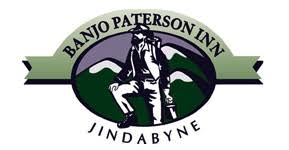 COOLAMATONG MEN’S 2020 OPENSATURDAY 17th & SUNDAY 18th OCTOBERPRINCIPAL SPONSOR: BANJO PATERSON INNSaturday 17th FOUR BALL BEST BALL (STROKE): 9am to 10amSunday 18th OPEN STROKE EVENT: 9am to 10am: 1st and 10th TeesSaturday Bar Service OnlySunday includes a sausage sizzle afterwardsSATURDAY: 1st, 2nd & 3rd PRIZES & NEAREST THE PINSSunday Features Prizes FOR BEST GROSS & BEST hANDICAP IN A, B & C GradeSNEAREST THE PINS plus LONG DRIVES BY gRADEENTRY FEES & ENTRY FORMSATURDAY & SUNDAY $30; SATURDAY ONLY $15, SUNDAY ONLY $20please hand in or send to johnphenderson@outlook.com or phone 0432 431 559NAME(S)…………………………………………………………………………………………………………………………………………………..GOLF LINK NUMBER(S)………………………………………………………………………………………………………………………………Email or phone…………………………………………………………………………………………………………………………………………PLEASE CIRCLE:Saturday & Sunday…$30…………………....Saturday Only…$15……………….….Sunday Only… $20Partner for Saturday (IF KNOWN)………………………………………………………………………………………Payment by Cash……………………………….Payment by Credit/Debit Card (VISA & MASTERCARD ONLY) at the Golf ClubPayment by EFT		BSB 032 720		Account Number 135751CLUB USE ONLY: PAID & DATE OF PROCESSING – Initials…………………………………………………….